Article Title Here In Title Case Subtitle In Title Case (Optional)First name Last name1,* First name Last name21 Enter Author Affiliation 1 2 Enter Author Affiliation 2 *Corresponding author. Email: author@example.com ABSTRACTThe Atlantis Press Proceedings article template has many predefined paragraph styles for you to use/apply as you write your paper. To format your abstract, use the Microsoft Word template style: [Abstract]. Each paper must include an abstract. Begin the abstract with the title “Abstract” in bold font, followed by a paragraph with normal 10-point font. Do not cite references in the abstract. Please do not place or cite tables and figures in the abstract either.Keywords: Keywords are your own designated keywords separated by commas (“,”). Keyword 1, Keyword 2, Keyword 3, Keyword 4.1. FIRST LEVEL HEADING (HEAD 1)The body text starts with a standard first-level heading like INTRODUCTION or any other heading suitable to the content and context. Copy the content and replace it for other first-level headings in remaining text. Cite references using APA style (Reference example). Headings should always be followed by textHeading (Head 1) requirements (All caps & bold):IntroductionResearch methods, Results and discussions, Conclusion References1.1. Second Level Heading (Head 2)First, confirm that you have the correct template for your paper size. This template has been tailored for output on the A4 paper size.In this template, the “Styles” menu should be used to format your text if needed. Highlight the text you want to designate with a certain style, and then select the appropriate name on the Style menu. The style will adjust your fonts and line spacing. Use italics for emphasis; do not underline. To insert images in Word, position the cursor at the insertion point and either use Insert | Picture | From File or copy the image to the Windows clipboard.1.1.1. Third Level Heading (Head 3)Headings may be numbered or unnumbered (“1 Introduction” and “1.2 Numbered level 2 head”), with no ending punctuation. As demonstrated in this document, the initial paragraph after a heading is not indented.1.1.1.2. Fourth Level HeadingThis is a fourth level heading. You can replicate it where suitable.2. Style paletteStyles can be applied using the style palette available within the template. To activate it the press Ctrl+Shift+s. Apply the style as required based on the content and context. (Please don’t highlight your text in yellow.)3. Math and equationsScalar variables and physical constants should be italicized, and a bold (non-italics) font should be used for vectors and matrices. Do not italicize subscripts unless they are variables. Equations should be either display (with a number in parentheses) or inline. Use the built-in Equation Editor or MathType to insert complex equations.Display equations should be flush left and numbered consecutively, with equation numbers in parentheses and flush right. First, use the equation editor to create the equation. Then, select the equation, and set the “Equation” Style. Press the tab key and type the equation number in parentheses.	(1)	(2)Be sure the symbols in your equation have been defined before the equation appears or immediately following. Please refer to “Equation (1),” not “Eq. (1)” or “equation (1).”4. Figures and TablesFigures and tables should be placed either at the top or bottom of the page and close to the text referring to them if possible. 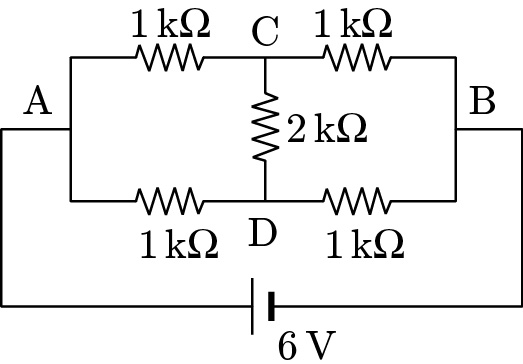 Figure 1 Caption content. The title “Figure” and the label should be in bold.For small tables, please place it within a column and bigger table be placed in a text frame spanning to both columns. Use the Table facility available within the MSWord. The font in the row header should be bold and you can use the style available from the style palette.AUTHORS’ CONTRIBUTIONSThe title "AUTHORS’ CONTRIBUTIONS" should be in all caps.ACKNOWLEDGMENTSThe title "ACKNOWLEDGMENTS" should be in all caps and should be placed above the references. The references should be consistent within the article and follow the same style. List all the references with full details.REFERENCESGrady, J. S., Her, M., Moreno, G., Perez, C., & Yelinek, J. (2019). Emotions in storybooks: A comparison of storybooks that represent ethnic and racial groups in the United States. Psychology of Popular Media Culture, 8(3), 207–217. https://doi.org/10.1037/ppm0000185Lyons, D. (2009, June 15). Don’t ‘iTune’ us: It’s geeks versus writers. Guess who’s winning. Newsweek, 153(24), 27.Schaefer, N. K., & Shapiro, B. (2019, September 6). New middle chapter in the story of human evolution. Science, 365(6457), 981–982. https://doi.org/10.1126/science.aay3550Schulman, M. (2019, September 9). Superfans: A love story. The New Yorker. https://www.newyorker.com/magazine/2019/09/16/superfans-a-love-storyJackson, L. M. (2019). The psychology of prejudice: From attitudes to social action (2nd ed.). American Psychological Association. https://doi.org/10.1037/0000168-000Sapolsky, R. M. (2017). Behave: The biology of humans at our best and worst. Penguin Books.Svendsen, S., & Løber, L. (2020). The big picture/Academic writing: The one-hour guide (3rd digital ed.). Hans Reitzel Forlag. https://thebigpicture-academicwriting.digi.hansreitzel.dk/Evans, A. C., Jr., Garbarino, J., Bocanegra, E., Kinscherff, R. T., & Márquez-Greene, N. (2019, August 8–11). Gun violence: An event on the power of community [Conference presentation]. APA 2019 Convention, Chicago, IL, United States. https://convention.apa.org/2019-videoDuckworth, A. L., Quirk, A., Gallop, R., Hoyle, R. H., Kelly, D. R., & Matthews, M. D. (2019). Cognitive and noncognitive predictors of success. Proceedings of the National Academy of Sciences, USA, 116(47), 23499–23504. https://doi.org/10.1073/pnas.1910510116Harris, L. (2014). Instructional leadership perceptions and practices of elementary school leaders [Unpublished doctoral dissertation]. University of Virginia.Kabir, J. M. (2016). Factors influencing customer satisfaction at a fast food hamburger chain: The relationship between customer satisfaction and customer loyalty (Publication No. 10169573) [Doctoral dissertation, Wilmington University]. ProQuest Dissertations & Theses Global.